COMUNE DI URBANIA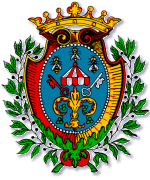 (Provincia di Pesaro e Urbino)Pizza Libertà, 161049 UrbaniaMODULO DA COMPILARE E RESTITUIRE AL COMUNE DI URBANIA ENTRO IL TERMINE PERENTORIO DEL 30 SETTEMBRE 2021 (email a: tributi@comuneurbaniapu.it o consegna diretta o tramite spedizione postale all’Ufficio Tributi)DICHIARAZIONE SOSTITUTIVA ATTO DI NOTORIETA’(art.47 DPR n.445 del 28-12-2000)Il sottoscritto ___________________,nato a _______ il _____________ titolare della ditta _____________________  con sede in via/località __________________________ n. _____ Città ________________ P.IVA n._______________________ , email ___________________ , Pec _____________________ consapevole delle sanzioni penali in caso di dichiarazione non veritiere e falsità negli atti dichiarate nell’articolo 76 DPR n.445 del 2-12-200DICHIARAChe la ditta sopra citata ha subito una riduzione del fatturato 2020 rispetto al 2019 pari o superiore al 30%. CHIEDE La riduzione della Tari dovuta per l’anno 2021 nella misura e con le modalità stabilite dalla deliberazione del Consiglio Comunale n. 37 del 30/06/2021 del Comune di Urbania ALLEGA: copia del modello rilasciato dall’Agenzia delle Entrate “Istanza di accoglimento a seguito della richiesta del contributo Decreto Sostegni (art.1 del decreto-legge 22 marzo 2021, n. 41Luogo e data;copia fotostatica non autenticata di un documento di identità del sottoscrittore,Urbania, _____________Il Dichiarante________________________